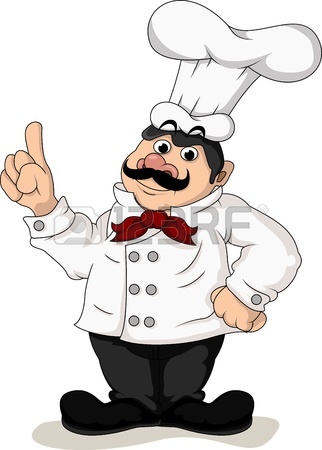 ALİ GÜVEN MESLEKİ VE TEKNİK ANADOLU LİSESİ UYGULAMA OTELİ OCAK AYI YEMEK LİSTESİYEMEK FİYATIMIZ: 18 TLMENÜLERİMİZDE DEĞİŞİKLİK OLABİLİR. 6 OCAK 7 OCAK8 OCAK9 OCAK10 OCAKEZOGELİN ÇORBASI DOMATES ÇORBASI YAYLA  ÇORBASITAVUK SUYU ÇORBASIMERCİMEK ÇORBASIAKÇAABAT KÖFTEADANAFIRIN TAVUKGÜVEÇTE KÖFTEORMAN KEBABIBULGUR PİLAVI PİRİNÇ PİLAVI ŞEHRİYE PİLAVITEPSİ BÖREĞİPİLAViNCiRLi MUHALLEBİ /MEŞRUBATMEVSİM SALATA AYRANKAZANDİBİMEVSİM SALATA/MEŞRUBATKABAK TATLISI13 OCAK14 OCAK15 OCAK16 OCAK17 OCAKŞEF ÇORBASIISPANAK ÇORBASITANDIR ÇORBASIŞEHRİYE ÇORBASIHAVUÇ ÇORBASIURFA KEBAPTAS KEBABITAVUK HAŞLAMA BALIKROSTA KÖFTEBULGUR PİLAVIMISIRLI PİLAVERİŞTESALATA/PATATESPÜRE/PİLAV MEVSİM SALATA/AYRANTEL KADAYIFMEVSİM SALATAİRMİK HELVASI/MEŞRUBATTRiLiÇE20 OCAK21 OCAK22 OCAK23 OCAK24 OCAKMERCİMEK ÇORBASIYOĞURT ÇORBASITAVUK ÇORBASIANTEP ÇORBASIMANTAR ÇORBASIÇOBAN KAVURMAİNEGÖL KÖFTEEKŞİLİ KÖFTETAVUK ŞİŞET HAŞLAMABULGUR PİLAVIPİLAVTEPSİ BÖREĞİBULGUR PİLAVIPİLAVEKMEK KADAYIFI /MEŞRUBATAYRANFIRIN SÜTLAÇPROFİTEROLAYRAN27 OCAK28 OCAK29 OCAK30 OCAK31 OCAKDÜĞÜN ÇORBASIMISIR ÇORBASIEZOGELİN ÇORBASIDOMATES ÇORBASIMERCİMEK ÇORBASIKASAP KÖFTEET GÜVEÇDALYAN KÖFTEBALIKMANTARLI TAVUK SOTEPİLAVBULGUR PİLAVIPÜRE/PİLAVSALATA /PATATESERİŞTEMEVSİM SALATA/AYRANTAVUK GÖĞSÜMEŞRUBATHELVA/MEŞRUBATISLAK KEK